Муниципальное бюджетное учреждение культуры«Централизованная библиотечная система города Белгорода»Библиотека-филиал №18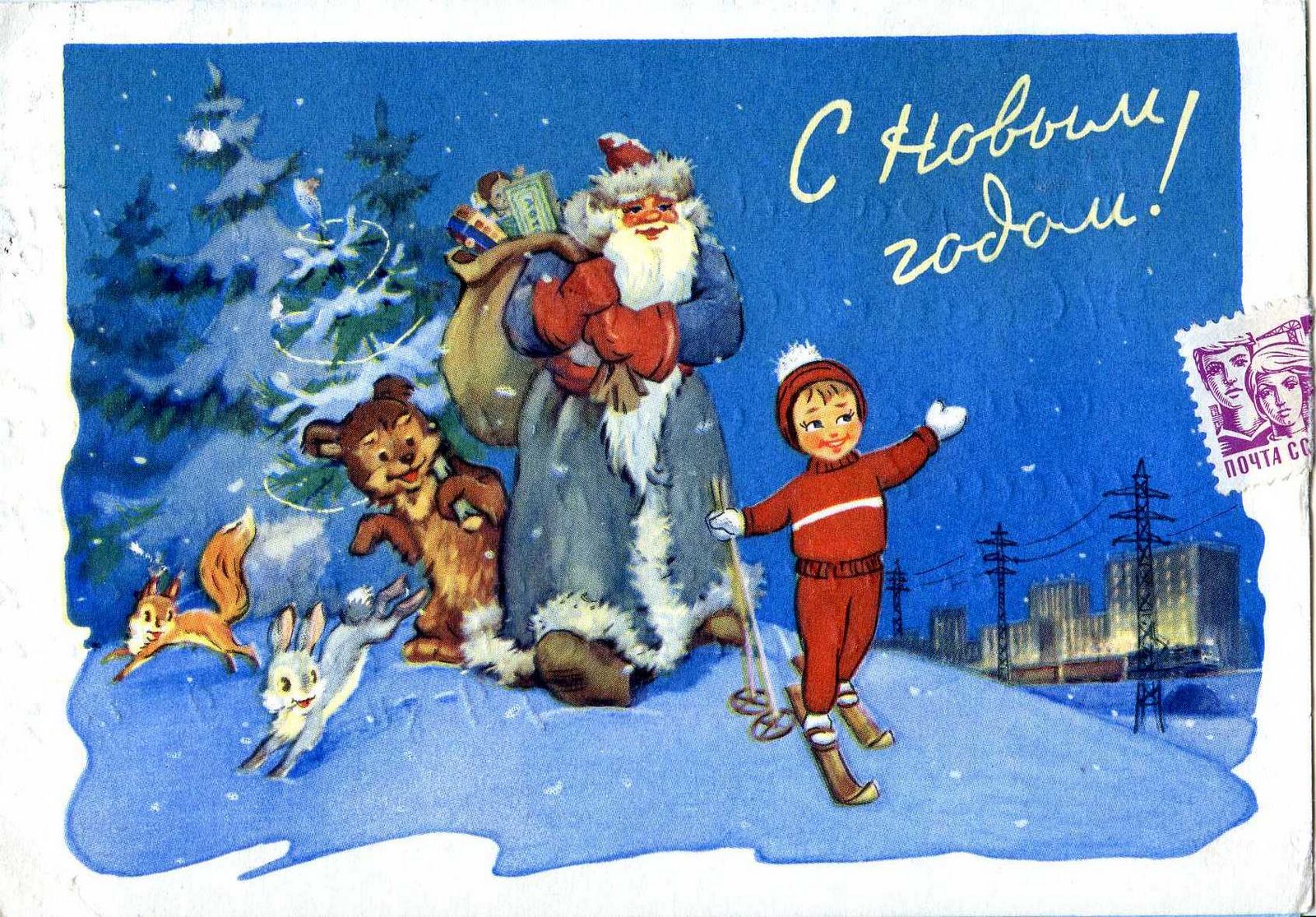 «Волшебный Новый год» Новогодний утренник для детейМорозова Д.А.2018 г.Сценарий 
«Волшебный Новый год» – новогодний утренник для детей6+Дед Мороз: Здравствуйте, ребята!С Новым Годом! Праздник радостный у всех. Пусть звучат под нашей ёлкойПесни, музыка и смех.	Снегурочка: Дед Мороз в большой запарке – 			 Еле дотащил подарки,			А подарки, говорят,			Раздаёт он всем подряд.	Дед Мороз: Как думаешь, Снегурочка, кто смышлёнее – девочки или мальчики?	Снегурочка: Наверное, все.	Дед Мороз: А давай устроим им состязание на сообразительность?	Снегурочка: Давай. Ребята, давайте вспомним, какое сейчас время года. (Ответы детей – зима)Снегурочка: Назовите зимние месяцы. (Ответы детей – декабрь, январь, февраль)Снегурочка: Ребята какие признаки зимы? (Ответы детей)Дед Мороз: А вы любите зиму? (Ответы детей)Дед Мороз: А за что вы любите зиму? В какие игры вы любите играть зимой? Какой зимний вид спорта вы любите? (Ответы детей – зимой можно кататься на санках, коньках, играть в снежки)Снегурочка: Любит наш народ зиму-зимушку. И на санках покататься можно и в снежки поиграть. А длинными, зимними вечерами можно и сказку послушать, и песню спеть, и загадки загадать, и стихи почитать. Зима – самое удивительное и волшебное время года, отчасти потому, что именно зимой мы празднуем самый волшебный праздник – Новый год.Дед Мороз: Мы сегодня с вами совершим увлекательное путешествие в зимнюю сказку. Хотите? (Ответы детей)Снегурочка: Все дети любят сказки. Есть множество сказок, в которых царствует зима. Волшебная, чарующая, задорная. В данной литературной игре по сказкам о зиме вы вновь встретитесь с героями популярных зимних сказок. Но для начала я проверю как вы знаете зиму.Загадки Зимы:Во дворе замерзли лужи,Целый день поземка кружит,Стали белыми дома.Это к нам пришла… (Зима)Посмотрели мы в окошко,Все в снегу уже дорожки,Значит, праздник к нам придет,Он зовется... (Новый год)Кто приходит в гости к намЗимнею порою,В шубе, теплых сапогах,С белой бородою?Он подарки нам приносит,Добрый... (Дедушка Мороз)У неё есть две косички,Белые, как снег реснички,Платье нежно-голубое,Личко, словно ледяное,В гости к нам она придёт,Потому, что Новый год! (Снегурочка)Есть у дедушки МорозаОдна главная черта – Это длинная, густая,Как из ваты... (Борода)Они в воздухе кружатся,На ладони к нам ложатся,Невесомы, как пушинки,А зовут их все... (Снежинки)Он у дедушки МорозаНеизменный атрибут.Стукнет оземь – сразу елкиОгоньки свои зажгут. (Посох)Я с собою их ношуИ в карманчиках храню,Они ручки согреваютИ от снега защищают! (Рукавички)Все лето стояли,Зимы ожидали,Дождались поры,Помчались с горы. (Санки)И не снег, и не лед,А серебром деревья уберёт. (Иней)Красногрудый, чернокрылый,Любит зернышки клевать,С первым снегом на рябинеОн появится опять. (Снегирь)Бел как мел, с неба прилетел,Зиму пролежал, в землю убежал. (Снег)Рыбам жить зимой тепло:Крыша — толстое стекло. (Лёд)Холмики пушистыеЗа ночь появляются,А пригреет солнышко —В лужи превращаются. (Сугробы)Трудно и долго всегдаПодниматься туда,Но потом так приятноПрокатиться обратно. (Снежная горка)Мы в морозный день с друзьямиСнег из шланга поливали.Как появится ледок,Значит, все — готов… (Каток)Всякая здесь может птицаВ зимний холод угоститься.На сучке висит избушка,Называется… (Кормушка)Я катаюсь на нихДо вечерней поры,Но ленивый мой коньВозит только с горы,А на горку всегдаСам пешком я хожуИ коня своегоЗа веревку вожу. (Санки)Посмотри-ка: это ктоНа морозе без пальто?Нарисованная бровь,Вместо носика — морковь? (Снеговик)Красавица лесная,Зеленая такая,Украшена игрушками,Гирляндами, хлопушками. (Ёлка)Что-то с крыши вниз свисаетИ в мороз совсем не тает.Симпатична крохотулька,А зовут ее... (Сосулька)Он в берлоге спит зимойПод большущею сосной,Когда придет весна,Просыпается от сна. (Медведь).Они на елочке растут,Их собирают мишки,Их часто белочки грызут.Ну, что же это? (Шишки)Снегурочка: Молодцы, ребята, справились с загадками, могу с уверенностью сказать, что знаете зиму хорошо.Дед Мороз: Ребята, какие вы знаете «зимние» сказки. («Снежная королева», «Морозко», «Двенадцать месяцев», «Снегурочка», «Госпожа Метелица», «По щучьему велению», «Два Мороза», «Зимовьё», «Лисичка сестричка и серый волк», «Заюшкина избушка», «Мороз Красный нос», «Рукавичка).Снегурочка: Сегодня с вами хотели бы встретиться многие сказочные герои. Кто же они? Вы сейчас отгадаете. (Снегурочка загадывает детям загадки). «Угадай сказочного героя».Дед и баба вместе жили,Дочку из снежка слепили,Но костра горячий жарПревратил девчурку в пар.Дед и бабушка в печали.Как же их дочурку звали? (Снегурочка)Уплетая калачи,Ехал парень на печи.Прокатился по деревне	И женился на царевне (Емеля)На снежных санях КоролеваПо зимнему небу летела.Коснулась мальца, невзначай.Холодным, недобрым стал… (Кай)Сказку быстро вспоминай:Персонаж в ней – мальчик Кай,Королева СнежнаяСердце заморозила,Но девчурка нежнаяМальчика не бросила.Шла она в мороз, метели,О еде забыв, постели.Шла она на помощь другу.Как зовут его подругу? (Герда)Кто знает эту сказку с детства,Поймёт, о чём я говорю:Какое транспортное средствоЕмелю привезло к царю? (Печь)	Викторина «Угадай зимнюю сказку»В какой сказке говорится о старухе-зиме? Подула зима холодом, посрывала листья с лесов и дубрав и разметала их по дорогам. (Из сказки «Проказы старухи-зимы»)Какую сказку напомнят вам такие слова: «Волк и пошел на реку, опустил хвост в прорубь и начал приговаривать: – Ловись, рыбка, и мала и велика...»? (Русская народная сказка «Лисичка-сестричка и Волк»)Какая русская народная сказка рассказывает о том, как старик отвёз в лес и посадил под ель свою дочь? (Русская народная сказка «Морозко»)Идут вёдра по деревне, народ дивится, а Емеля идёт сзади, посмеивается… (По щучьему велению)Вот лисичка-сестричка сидит да потихоньку и говорит: «Битыйнебитого везёт» (Лисичка-сестричка и серый волк)Это была высокая, статная, величавая женщина в ослепительно белойшубе и шапке из чистого снега. Мальчик сразу узнал её. (Снежная королева)В одной маленькой деревушке жила злая и скупая женщина с дочкой ипадчерицей. Дочку она любила, а падчерица ничем ей угодить не могла. Потому, может, и довелось ей однажды увидеть все 12 месяцев сразу. (12 месяцев)«Зима на книжных страницах»В какой сказке лишь храброму Петушку удалось выгнать Лису из домика Зайки? (Заюшкина избушка)Каким образом волк из русской народной сказки «Лиса и волк» ловил рыбу в проруби? (Хвостом)Какое транспортное средство в русской народной сказке «По щучьему велению» отправилось домой само по желанию Емели? (Сани: «Ступайте, сани, домой сами»)Как называется сказка Э. Успенского, в которой мальчик, пес и кот наряжали елку игрушками, сделанными из серебряной фольги, конфетами и блестящими банками, а так же там песня была «Кабы не было зимы в городах и сёлах? (Зима в Простоквашино)Какой волшебный предмет разбился вдребезги в сказке Г.Х. Андерсена «Снежная королева»? (Зеркало)Какой вопрос задавал Морозко из сказки «Морозко» стариковой дочери, когда та сидела в лесу под елью? («Тепло ли тебе, девица?»)Какого цвета были носы у двух Морозов из русской народной сказки «Два Мороза»? (Мороз Красный нос и Мороз Синий нос)Какое чудо увидела девочка Даренка в сказке П. Бажова «Серебряное копытце»? (Она увидела, как Серебряное Копытце ножкой постукивал, и как драгоценные камни-хризолиты сыпались вокруг).В какой сказке и почему уточка осенью не смогла улететь на юг? (Д.Н. Мамин-Сибиряк «Серая Шейка», у уточки было сломано крыло)Самый известный новогодний балет был написан П.И. Чайковским по мотивам сказки Т.А. Гофмана. О каком балете идёт речь? (Щелкунчик)Снегурочка: Молодцы, ребята, радуете вы нас своими знаниями сказок. Сегодня мы с вами вспомнили зимние сказки, не забывайте их. Сказка – это зернышко, которое учит нас добру. Дед Мороз: А сейчас мы с вами поиграем.Игра «Испорченный телефон»Снегурочка: Ребята, я буду вам говорить шёпотом новогоднее слово, а вы будете по очереди передавать его друг другу и в конце Дедушке Морозу. Ваша задача правильно понять и передать слово. Начнём?!Танцевальный конкурс снежинок.Снегурочка: В этом конкурсе учувствуют только девочки. Надо так танцевать, чтобы не уронить с головы подушку, не помогая при этом руками. (Под музыку дети танцуют)«Новогодний кенгуру»Дед Мороз: Ребята, вам нужно разделиться на две команды. Каждый участник, зажав мяч между коленями, прыгает до стула, вокруг него и возвращается обратно. Задание можно усложнить: каждый участник должен передвигаться с двумя мячами – один зажать между коленями, другой держать в руках.Игра «Секретно для Деда Мороза»Снегурочка: Первые участники получают лист – письмо, которое нужно передать Деду Морозу, например, 31 декабря вечером зайцы и белки, олени и волки, дети и взрослые ждут Вас на ёлке! По команде «старт» первые участники передают информацию, как запомнили второму участнику на ухо, стараясь сделать это быстро и не громко, чтобы не услышали другие и так по цепочке. Кто быстрее остальных и, главное, правильно донесёт информацию до Деда Мороза, и победит.Игра «К ёлочке»Снегурочка: Все участники становятся в ряд (по ширине), им завязывают глаза, крутят несколько раз вокруг себя и направляют в сторону к ёлочке. Участники должны интуитивно дойти до уровня ёлки. Кто будет ближе всего к уровню праздничного атрибута (ёлки), тот и победит.Снегурочка: Ребята, а давайте сейчас расскажем стихи, споём песни про Новый год, порадуем Дедушку Мороза. Только для этого вам предстоит поиграть в игру «Музыкальный шарик».Игра «Музыкальный шарик»Дети становятся в круг и под весёлую музыку передают друг другу шарик. Неожиданно музыка обрывается, тот у кого осталась игрушка в руках, должен спеть или рассказать стихотворение. Дед Мороз: Спасибо, обрадовали старика! Ну а теперь я вам раздам подарки! (Дед Мороз раздаёт подарки под музыку)Дед Мороз: С Новым Годом! С Новым годом! Поздравляю всех ребят!